Supplementary MaterialsThe genome sequence of the avian vampire fly (Philornis downsi), an invasive nest parasite of Darwin’s finchesSupplementary Table 1: Genome Statistics of P. downsi estimated from short-sequencing readsProperty                     			min               		max               Heterozygosity                			1.40879%         		1.42194%          Genome Haploid Length         			796,797,589 bp    		799,050,413 bp    Genome Repeat Length          			232,405,721 bp    		233,062,812 bp    Genome Unique Length          			564,391,869 bp    		565,987,600 bp    Model Fit                     			95.7713%          		98.7012%          Read Error Rate               			1.228%            		1.228%Supplementary Table 2: Busco statistics of P. downsi genomeSupplementary Table 2: Repeat statistics in P. downsi genomesequences:         41,176total length:  971,6346,46 bpGC level:         35.10 %bases masked:  502,200,627 bp (51.69 %)==================================================              			 	number of      		length   		percentage               				elements*    			occupied 		of sequence--------------------------------------------------Retroelements       			224657     			90253146 bp    	9.29 %   SINEs:               			58         			6761 bp    		0.00 %   Penelope           			3187      			661022 bp    	0.07 %   LINEs:           			196268     			74550945 bp    	7.67 %    CRE/SLACS            		0            			0 bp    		0.00 %     L2/CR1/Rex     	 		43733     			18550153 bp    	1.91 %     R1/LOA/Jockey   		15852      			7502835 bp    	0.77 %     R2/R4/NeSL        		834       			673762 bp    	0.07 %     RTE/Bov-B      			102395     			29493616 bp    	3.04 %     L1/CIN4          			1415        			94740 bp    		0.01 %   LTR elements:     		28331     			15695440 bp    	1.62 %     BEL/Pao         			12565      			7084057 bp    	0.73 %     Ty1/Copia        			1561       			775084 bp    	0.08 %     Gypsy/DIRS1      		9951      			7481940 bp    	0.77 %     Retroviral     			2481       			143387 bp    	0.01 %DNA transposons     		621139    			227262774 bp   	23.39 %   hobo-Activator     		8749      			1542960 bp    	0.16 %   Tc1-IS630-Pogo   		576750    			212960682 bp   	21.92 %   En-Spm                		0            			0 bp    		0.00 %   MuDR-IS905            		0            			0 bp    		0.00 %   PiggyBac           			1280       			395680 bp    	0.04 %   Tourist/Harbinger 		4060   			1924044 bp    	0.20 %   Other	    			275        			11451 bp    		0.00 %Rolling-circles      			19653      			4597029 bp    	0.47 %Unclassified:       			828801    			166508339 bp   	17.14 %Total interspersed repeats:   					484024259 bp   	49.82 %Small RNA:            		7148      			2907047 bp    	0.30 %Satellites:            			796       			124775 bp    	0.01 %Simple repeats:    			 213281      			8909635 bp    	0.92 %Low complexity:      		34278      			1638267 bp    	0.17 %Supplementary Table 3: Number of shared orthogroups among various dipteran species and their outgroupSupplementary Table 4: Gene families unique only to P. downsiSupplementary Table 5: Number of genes in Fibrinogen C-Terminal Domain-Containing gene family and SCP domain-containing gene family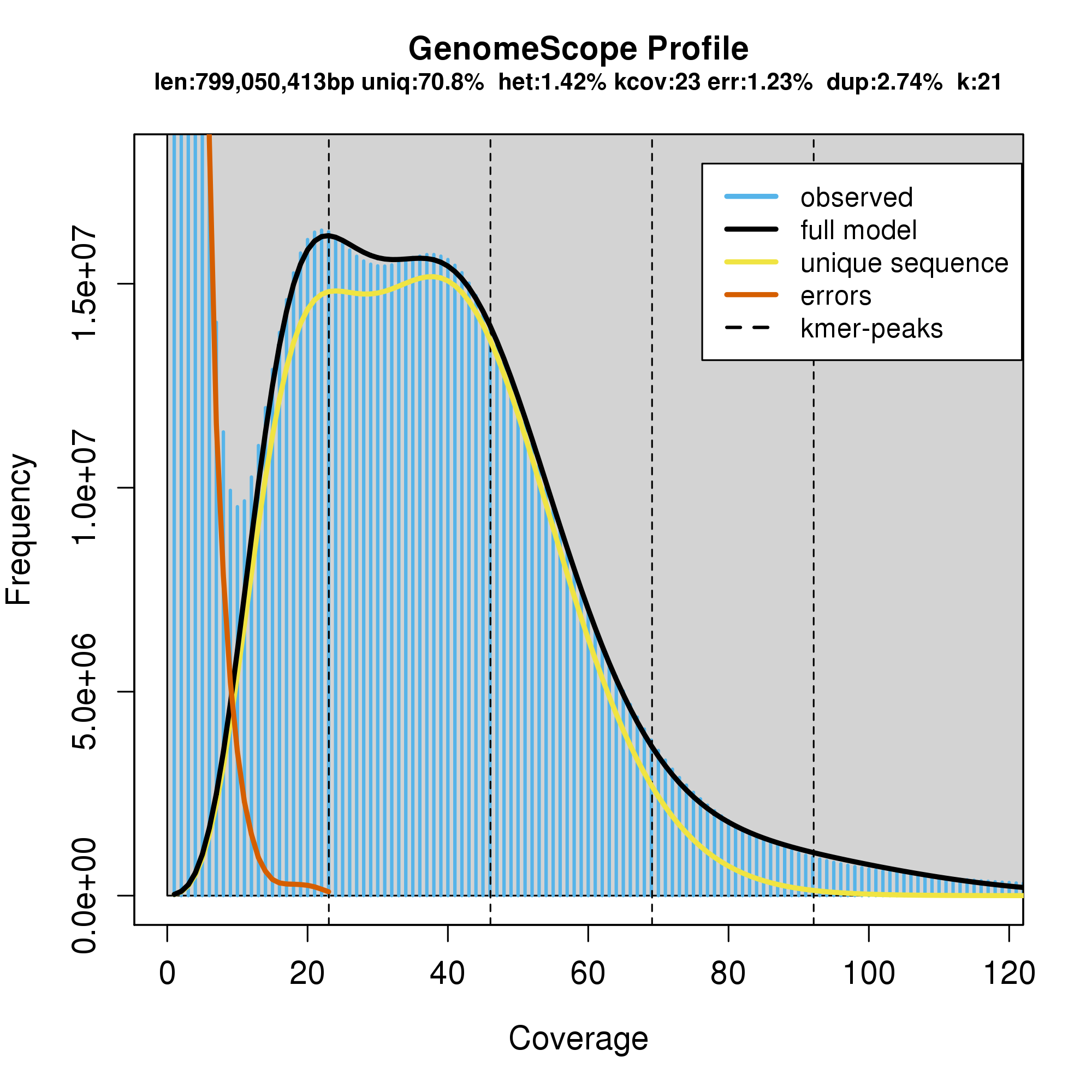 Supplementary Figure 1: k-mer spectrum and fitted modelling used for estimating genome parameters of P. downsi from short sequencing reads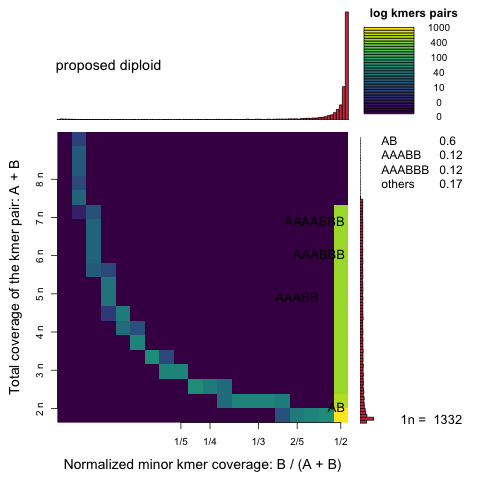 Supplementary Figure 2: Distribution of the total coverage of the k-mer pair (y-axis) against relative minor k-mer coverage (x-axis) providing evidence of diploidy in P. downsi.CategoriesNumber% of totalComplete BUSCOs314795.80Complete and single-copy BUSCOs305993.12Complete and duplicated BUSCOs882.68Fragmented BUSCOs712.17Missing BUSCOs672.03Total BUSCO groups searched 3285100%H.melpomeneA.aegyptiC.capitataS.calcitransM.domesticaP.downsiG.morsitansD.melanogasterH.melpomene6,9786,8746,8836,9106,8006,3376,859A.aegypti6,9788,0158,0088,0187,7967,2287,995C.capitata6,8748,0159,1239,1868,8558,0149,096S.calcitrans6,8838,0089,1239,6509,1978,0879,041M.domestica6,9108,0189,1869,6509,2958,1449,117P.downsi6,8007,7968,8559,1979,2958,1038,770G.morsitans6,3377,2288,0148,0878,1448,1037,940D.melanogaster6,8597,9959,0969,0419,1178,7707,940EGT47331hypothetical protein CAEBREN_08836 [Caenorhabditis brenneri]GBO13109hypothetical protein AVEN_233885-1 [Araneus ventricosus]GBP44057PiggyBac transposable element-derived protein 4 [Eumeta japonica]KMQ83311transposable element tc3 transposase [Lasius niger]KNC20639hypothetical protein FF38_06891, partial [Lucilia cuprina]KNC20966hypothetical protein FF38_09018 [Lucilia cuprina]KNC26906hypothetical protein FF38_10930 [Lucilia cuprina]KXJ68891hypothetical protein RP20_CCG001210 [Aedes albopictus]OAF68034hypothetical protein A3Q56_04227 [Intoshia linei]PCG68510hypothetical protein B5V51_5157, partial [Heliothis virescens]XP_011295145PREDICTED: tigger transposable element-derived protein 6-like isoform X2 [Musca domestica]XP_011295374PREDICTED: tigger transposable element-derived protein 6 [Musca domestica]XP_013109704PREDICTED: uncharacterized protein LOC106088638 [Stomoxys calcitrans]XP_017475229PREDICTED: uncharacterized protein LOC108365650 [Rhagoletis zephyria]XP_017478109PREDICTED: uncharacterized protein LOC108367917 [Rhagoletis zephyria]XP_017478991PREDICTED: uncharacterized protein LOC108368617 [Rhagoletis zephyria]XP_017479715PREDICTED: uncharacterized protein LOC108369194 [Rhagoletis zephyria]XP_017481195PREDICTED: RNA-directed DNA polymerase from mobile element jockey-like [Rhagoletis zephyria]XP_019891578PREDICTED: ATP-binding cassette sub-family A member 3-like [Musca domestica]XP_019894716PREDICTED: uncharacterized protein LOC105262305 isoform X1 [Musca domestica]XP_021704105protein ALP1-like [Aedes aegypti]XP_022823959piggyBac transposable element-derived protein 4-like [Spodoptera litura]XP_022834134uncharacterized protein LOC111361914 [Spodoptera litura]XP_033325321uncharacterized protein LOC117219890 [Megalopta genalis]XP_036214104trypsin zeta-like [Bactrocera oleae]XP_036337749uncharacterized protein LOC118747737 isoform X3 [Rhagoletis pomonella]XP_036342696uncharacterized protein LOC118751975 [Rhagoletis pomonella]SpeciesFibrinogen C-Terminal Domain-Containing gene familySCP domain-containing gene familyH.melpomene12A.aegypti3320C.capitata106S.calcitrans4517M.domestica3225P.downsi57G.morsitans77D.melanogaster1115